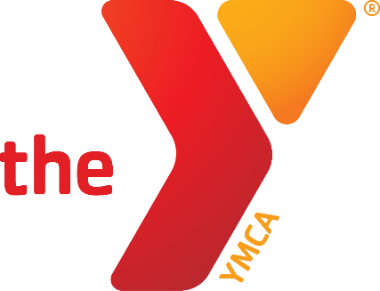 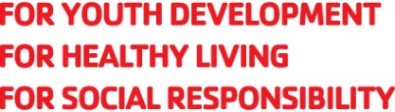 Hoop it upat the Y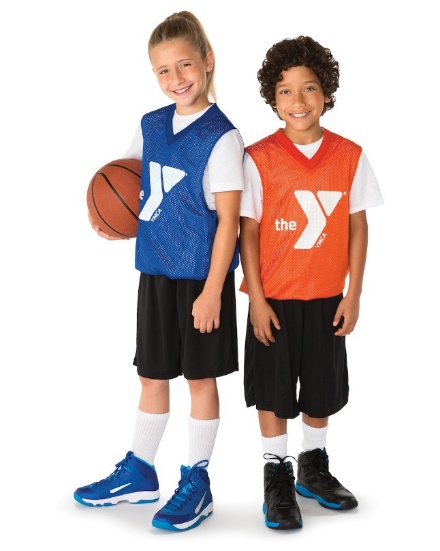 SPORTS & RECREATION Fall 2021 Session II Basketball League	Grades 2 – 6Nov. 13 – Dec. 18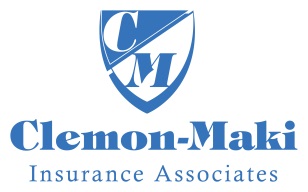 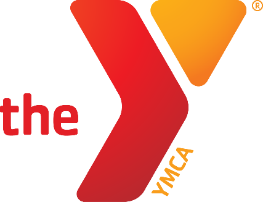  Newton YMCA 2021 Fall 2 Youth Basketball LeagueWho:	Boys/Girls Grades 2nd – 6th (Divisions – 2 & 3, 4-6) Separate boys and girls divisions.Practice:	Practice Begins week of November 1Games:	Saturday Morning/Afternoon (one weeknight game)When:	November 13 - December 18 (No games Nov. 27) Happy Thanksgiving!Fees:	$28 Y Members, $48 Community Members	Deadline: Oct. 21, 2021Questions?  Contact Scott Taylor, Sports Director at (641) 792-4006 or scott.taylor@newtonymca.orgYMCA Fall Youth Basketball– 2021Name: 		Gender: 		Grade (Fall 2021): 	School: 		Height: 		Weight: 		Birthdate: 	Address: 	City: 			Zip: 	Parent Name(s): 		Phone#: 	Email: 		Cell#: 	Emergency Contact: 		Phone#: 		Relationship: 	T-Shirt Size (circle):	Youth:	6-8 (S)	10-12 (M)	14-16 (L)	Adult:	S	M	L	XLPlease give a brief description of athletic ability, personality, size and other factors which may help us divide teams equally.________________________________________________________________________________Parental Release AgreementI hereby certify that my child is in normal health and capable of safe participation in the youth sports program. I assume all risk(s) and hazards incidental to the conduct of this program and for the transportation to and from the program. I hereby authorize the YMCA to obtain medical treatment for my child in the event that parent(s) and the emergency contact cannot be reached.I support the YMCA Youth Sports philosophy, which is based on participation, fun, physical fitness and health, skill development, teamwork, fair play, family involvement, and volunteer leadership.I give the Newton YMCA permission to obtain pictures of my child while competing for the purposes of marketing the program.Signature of Parent/Guardian 		Date	I am willing to volunteer in support of this program as a:	 Coach	 Co-Coach	 Referee	 ConcessionsName		Phone		T-shirt Size 	OFFICE USE:	Amt Pd: $	 Cash	 Check #	 Charge	Receipt # 01